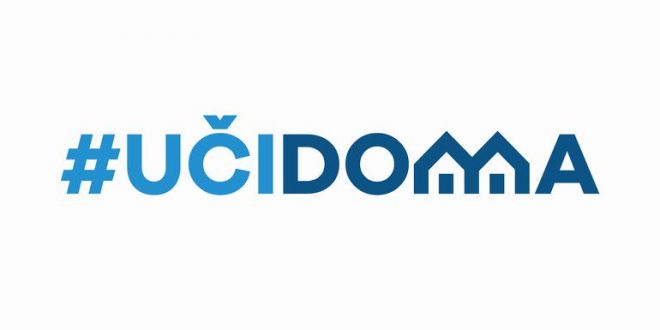 SEDMIČNI PLAN RADA PO PREDMETIMA ZA PERIOD 01.05.2020. – 12.05.2020.RAZRED I PREDMET: Italijanski jezik   VI razred   NASTAVNIK/CI: Perazic Suzana, Bulatovic MiroslavRAZRED I PREDMET: Italijanski jezik   VI razred   NASTAVNIK/CI: Perazic Suzana, Bulatovic MiroslavRAZRED I PREDMET: Italijanski jezik   VI razred   NASTAVNIK/CI: Perazic Suzana, Bulatovic MiroslavRAZRED I PREDMET: Italijanski jezik   VI razred   NASTAVNIK/CI: Perazic Suzana, Bulatovic MiroslavRAZRED I PREDMET: Italijanski jezik   VI razred   NASTAVNIK/CI: Perazic Suzana, Bulatovic MiroslavDANISHODIAKTIVNOSTISADRŽAJ/POJMOVINAČIN KOMUNIKACIJEPONEDELJAKUTORAKSRIJEDAČETVRTAKProjekat ,,Koliko poznajem Italiju’’2  casa Prave prezentacije i slajdove vezane za italijanske gradove i njihovu istorijuItalijanski gradovi ,istorija i kulturaPETAKPOVRATNA INFORMACIJA U TOKU SEDMICE